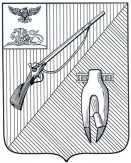 УПРАВЛЕНИЕ ОБРАЗОВАНИЯадминистрации Старооскольскогогородского округа Белгородской областиПРИКАЗ«09» марта  2022 года	                            	                                           №  294     	               О проведении муниципального конкурса «Твори, изобретай, пробуй!», посвященного Дню космонавтикиВ соответствии с планом работы управления образования администрации Старооскольского городского округа на 2022 год, в целях популяризации различных направлений деятельности детского технического творчества, с целью формирования гражданских и нравственных ориентиров, патриотического сознания школьников на примерах героической истории космонавтики нашей Родины                                               п р и к а з ы в а ю:1. Провести с 04 апреля по 22 апреля 2022 года муниципальный конкурс «Твори, изобретай, пробуй!», посвященный Дню космонавтики (далее - Конкурс).	2.  Утвердить положение о проведении Конкурса  (приложение №1).Утвердить состав оргкомитета Конкурса  (приложение №3). 4. Утвердить состав жюри Конкурса  (приложение №4). 5. Ответственность за подготовку и проведение Конкурса  возложить на муниципальное бюджетное учреждение дополнительного образования «Центр технического творчества и профессионального обучения» (В.К. Сумароков).6. Руководителям образовательных организаций обеспечить участие воспитанников и обучающихся в Конкурсе.7. Контроль за исполнением приказа возложить на заместителя начальника  управления образования администрации Старооскольского городского округа             Л.В. Илюк.Начальник управления образования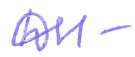 администрации Старооскольского   городского округа							                Н.Е. ДеречаМинченко Светлана Александровна, (4725)-22-12-62Сумароков Вадим Климентьевич, (4725)-42-62-96  Приложение №1   Утверждено приказом управления образования   администрации Старооскольского городского округа                     от «09» марта 2022 года  № 294ПОЛОЖЕНИЕо проведении  муниципального конкурса «Твори, изобретай, пробуй!», посвященного Дню космонавтики1. Общие положения1.1. Настоящее положение определяет цели, задачи и порядок проведения муниципального конкурса «Твори, изобретай, пробуй!», посвященного Дню космонавтики (далее - Конкурс).1.2. Общее руководство Конкурсом осуществляет управление образования администрации Старооскольского городского округа. Подготовку и организацию Конкурса осуществляет муниципальное бюджетное учреждение дополнительного образования «Центр технического творчества и профессионального обучения».1.3. Цель Конкурса - формирование гражданских и нравственных ориентиров, патриотического сознания школьников на примерах героической истории космонавтики нашей Родины.1.4. Задачи Конкурса:расширение исторических знаний и представлений о космонавтике и космонавтах;воспитание уважения и гордости за наших космонавтов;развитие интеллектуальных и творческих способностей.2. Порядок проведения Конкурса2.1. Конкурс проводится с 04 апреля по 22 апреля 2022 года. 2.2. Конкурс проводится в трех возрастных категориях 6-8, 9-13 и 14-17 лет по номинациям:Номинации конкурсаДля обучающихся и воспитанников:- «Творческая» – лэпбуки по теме конкурса (описание содержания папки к лэпбуку обязательно), рисунки, аппликации, поделки, открытки в различной технике исполнения;-  «Мой летательный аппарат» - макеты космической ракеты;- «Человек покорил даже звёздные дали!» - в этой номинации принимаются видеоработы на которых ребёнок рассказывает стихотворение (любого автора), прозу, поёт песню, играет на музыкальном инструменте, исполняет танец или участвует в сценке по теме конкурса.Для педагогических работников:«Методические материалы» - методические разработки классных часов, внеклассных мероприятий, линеек памяти, викторин и т.д.;- «Мультимедийные издания» - разработка мультимедийных презентаций, фильмов, развивающих игр -  принимаются работы по теме конкурса паспорт работы (цель, задачи, общее описание) обязателен.3. Участники Конкурса3.1 Участники Конкурса – воспитанники дошкольных образовательных организаций, общеобразовательных организаций,  обучающиеся учреждений дополнительного образования в возрасте от 6 до 18 лет включительно, педагогические работники образовательных организаций  Старооскольского городского округа.3.2. На Конкурс предоставляется не более 11 работ  от образовательной организации, по 1 работе  в каждой номинации и в каждой возрастной категории. 3.3. Для участия в Конкурсе в срок до 15 апреля 2022 года необходимо направить в МБУ ДО «Центр технического творчества и профессионального обучения» (г. Старый Оскол, ул. Советская, дом 11а, кабинет №15):- заявки на участие в конкурсе (приложение к Положению);- конкурсные работы в номинациях «Человек покорил даже звёздные дали!» и «Мультимедийные издания» предоставляются на  электронную почту metodcttpo@yandex.ru (В теме письма указать «На конкурс «Твори, изобретай, пробуй». Файл подписать: ФИО участника, номинация, возраст (Иванов И.И_7 лет_Человек покорил даже звёздные дали). Заявки предоставляются в распечатанном виде с подписью руководителя;- конкурсные работы в номинациях «Творческая» и  «Мой летательный аппарат» сопровождаются этикетажем (наименование ОУ, Ф.И. и возраст участника, название работы, Ф.И.О. педагога (полностью);-конкурсные работы в номинации «Методические материалы» предоставляются в распечатанном виде в формате MS Word.Заявки и работы, предоставленные позже установленного срока, не рассматриваются. Контактный телефон: 42-62-96, Косталанова Наталия Владимировна, методист МБУ ДО «Центр  технического творчества и профессионального обучения».4. Требования к предоставляемым работам4.1. На Конкурс принимаются только индивидуальные работы, выполненные под руководством одного педагога.  4.2. Предоставляя работы на Конкурс, участники дают своё согласие  на обработку персональных данных: безвозмездное опубликование, сообщение в эфир, либо передачу иным способом с сохранением авторских прав.5. Авторские права 5.1. Предоставляя работы на Конкурс, участник гарантирует соблюдение Закона «Об авторских и смежных правах».5.2 Авторское право на материалы Конкурса сохраняется за их авторами. Организаторы Конкурса оставляют за собой право использования представленных работ целиком или частично в своих образовательных и научных целях в соответствии со статьёй 1274 ГК РФ.5.3 Авторы несут всю полноту ответственности за содержание работ. Организаторы Конкурса не несут ответственности перед авторами и/или третьими лицами и организациями за возможное размещение работ на различных Интернет-ресурсах в результате их копирования.6. Подведение итоговЖюри оценивает работы по следующим критериям:6.1. В номинациях «Творческая» и  «Мой летательный аппарат» оценивается: эстетические качества работы, замысел автора, оригинальность, качество исполнения.6.2. В номинациях  «Методические материалы» и «Мультимедийные издания»: актуальность темы и степень её раскрытия, новизна и оригинальность конкурсной работы, возможность широкого применения,  практическая значимость разработки.6.3. В номинации «Человек покорил даже звёздные дали!»: использование выразительных средств (мимики, жестов, поз, движений), знание произведения наизусть, уровень исполнительского мастерства.По результатам Конкурса в соответствии с критериями оценивания жюри определяет победителей по наибольшему количеству набранных баллов.Итоги Конкурса объявляются приказом управления образования администрации Старооскольского городского округа.  Приложение №2 Утверждено приказом управления образования  администрации Старооскольского городского округа                    от « 09 » марта 2022 года  № 294Заявка на участие в муниципальном конкурсе «Твори, изобретай, пробуй!», посвященном Дню космонавтикиФамилия, имя, отчество автора НоминацияВозраст, число, месяц и год рожденияОбразовательная организацияАдрес (с индексом) образовательной организацииТелефон, факсНазвание конкурсной работыПедагог, воспитатель (фамилия, имя, отчество, наличие званий, моб. телефон)Руководитель образовательной организацииПодпись руководителя образовательной организацииМ.П. образовательной организацииПриложение №3Утверждено приказом управления образования  администрации Старооскольского городского округа                    от « 09» марта  2022 года  № 294Состав оргкомитета муниципального конкурса «Твори, изобретай, пробуй!», посвященного Дню космонавтикиПриложение №4Утверждено приказом управления образования  администрации Старооскольского городского округа                    от «09» марта  2022 года  № 294Состав жюримуниципального конкурса «Твори, изобретай, пробуй!», посвященного Дню космонавтики№ п/пФ.И.О. Должность, место работы1.Ревякина Мария Сергеевнаначальник отдела воспитания и дополнительного образования управления образования администрации Старооскольского городского округа2.Сумароков Вадим Климентьевичметодист МБУ ДО «Центр технического творчества и профессионального обучения»3.Косталанова Наталия Владимировнаметодист МБУ ДО «Центр технического творчества и профессионального обучения»4.Таршилова Елена Михайловнаметодист МБУ ДО «Центр технического творчества и профессионального обучения»№ п/пФ.И.О. Должность, место работыКосталанова Наталия Владимировнаметодист МБУ ДО «Центр технического творчества и профессионального обучения»Ходячих Петр Николаевичмастер производственного обучения МБУ ДО «Центр технического творчества и профессионального обучения»Рубцов Евгений Ивановичмастер производственного обучения МБУ ДО «Центр технического творчества и профессионального обучения»Станкевич Алевтина Владимировнаметодист МБУ ДО «Центр технического творчества и профессионального обучения»Белан Анна Михайловнапедагог дополнительного образования МБУ ДО «Центр технического творчества и профессионального обучения»Винникова Олеся Андреевнаучитель начальных классов МБОУ «Средняя общеобразовательная школа №11»Ансимова Светлана Сергеевнаучитель математики МБОУ «Основная общеобразовательная Курская школа»Колтакова Анна Сергеевнапедагог организатор МБУ ДО  «Центр детского    (юношеского) технического творчества №2»Немахова Екатерина Владимировнаметодист МБУ ДО «Центр детского (юношеского) технического творчества №2»